U3L3I2(b) HW									 	      DUE: Monday, September 91.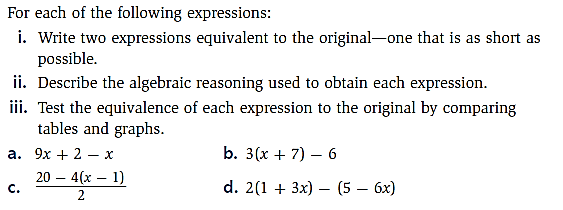 2.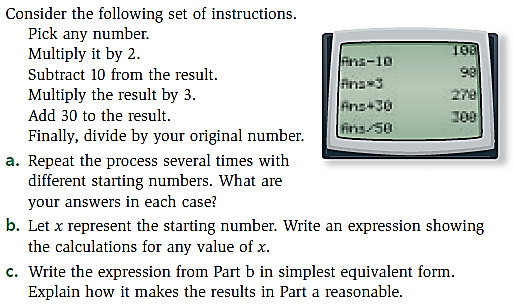 3.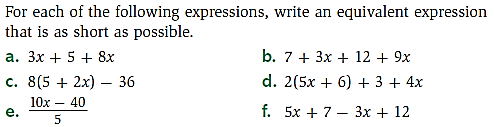 4.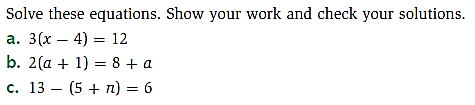 